Дети моей группы «Кузнечики» ещё совсем маленькие. И хотя, многие ещё не умеют говорить, но любознательные, с увлечением слушают, проявляют интерес к окружающему миру. Для того, чтобы расширить представления детей об окружающем мире оформили в группе мини-музей- «Зайка длинные уши». Экспонаты помогли собрать родители. Как оказалось не у каждого ребёнка дома есть игрушка «Зайца». Поэтому, мы каждый экспонат сначала рассматривали, ощупывали, игрались с ним, потом ставили в музей. В ходе исследования игрушек –зайцев у нас возникали вопросы: почему у зайца длинные уши?; почему короткий хвост?; почему у зайца разные лапы?; почему зайца называют –«трусишка», «косой»?, как живётся зайке летом и зимой?. Мы стали читать сказки, стихи, рассказы про зайца, отвечать на вопросы. В ходе работы у нас получился вот такой мини-музей.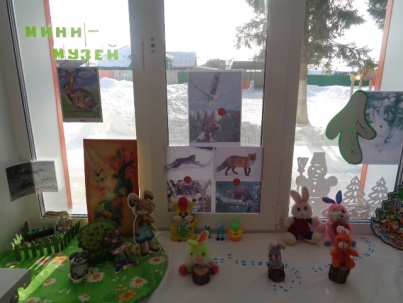 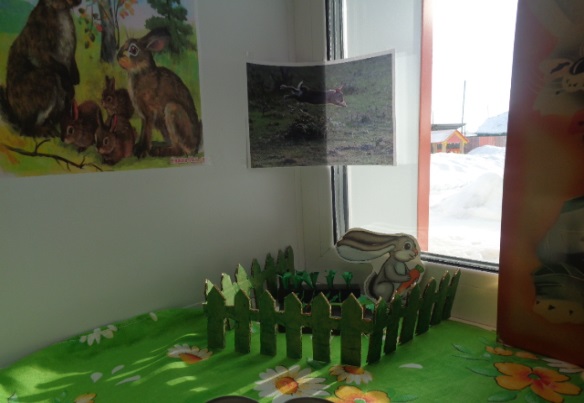 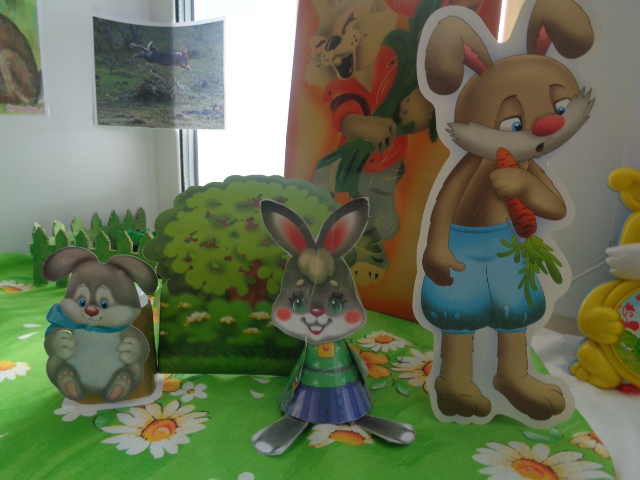 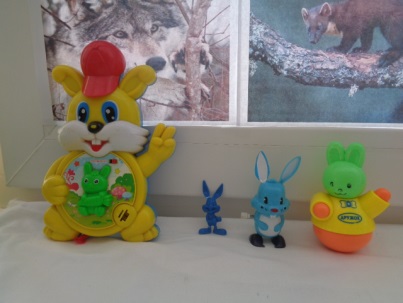 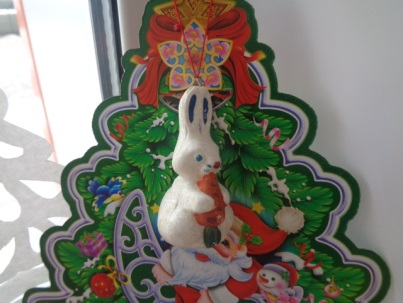 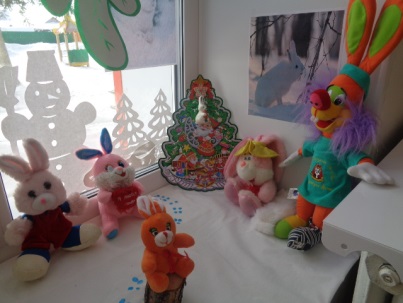 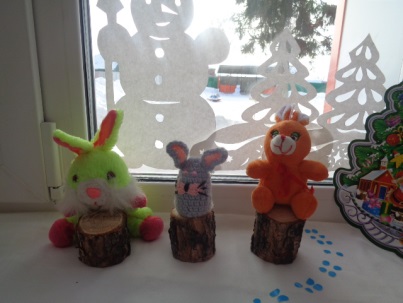 